8- sinf Informatika1-variant.1. MS Paintda …….foydalanib quyidagi ko’rinishdagi rasm hosil qiling va ….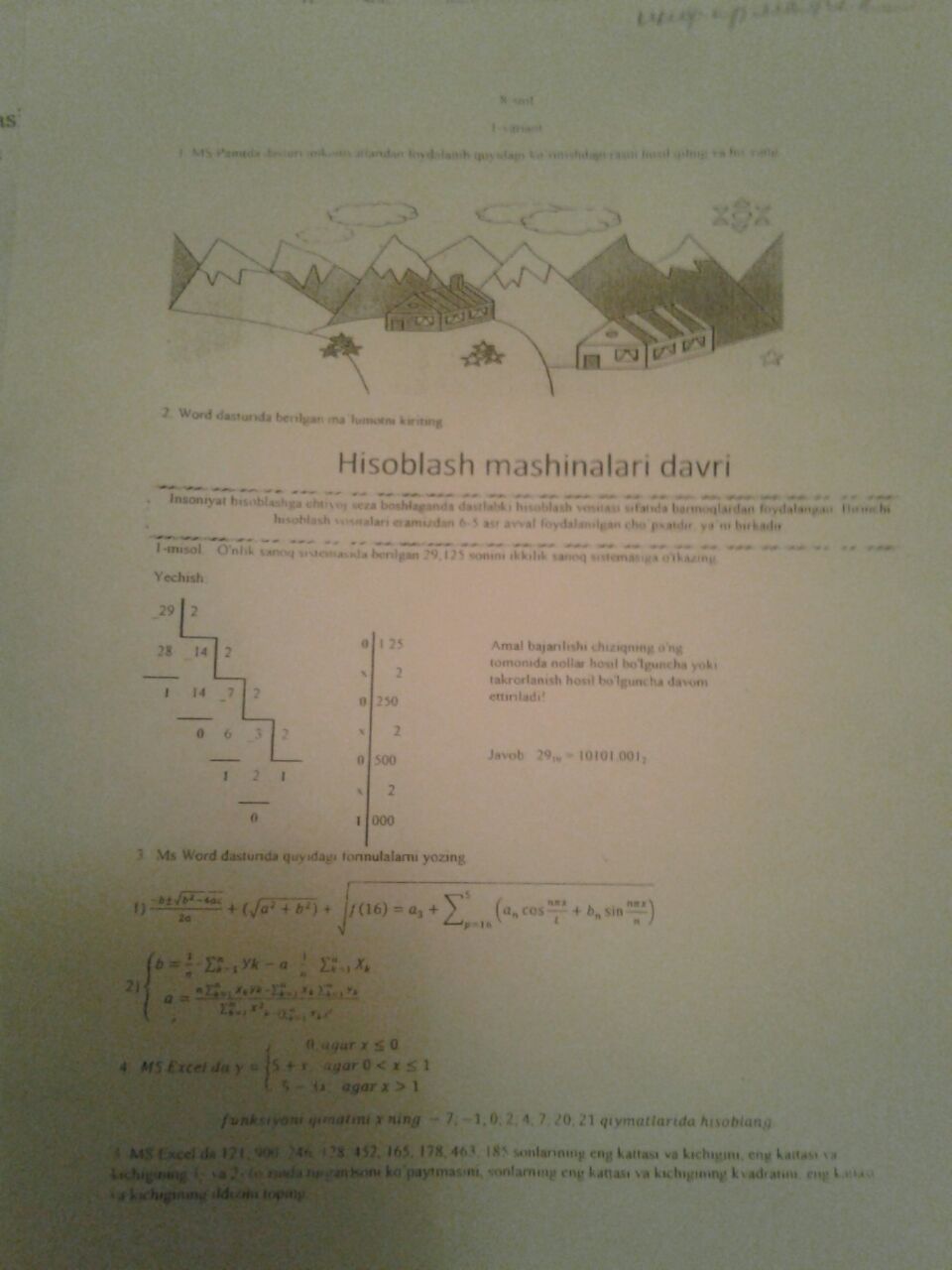 2. Word dasturida berilgan ma’lumotni kiritingHisoblash mashinalari davriInsoniyat hisoblashga seza boshlaganda dastlabki hisoblash vositasi sifatida barmoqlardan foydalangan. Birinchi hisoblash vositalari eramizdan 6-5 asr avval foydalanilgan cho’pxatdir ya’ni birkadir1-misol. O’nlik sanoq sistemasida berilgan 29,125 sonini ikkilik sanoq sistemasiga o’tkazingYechish:  3. Ms Word dasturida quyidagi formulalarni yozing.1)   + ()+2) 4. MS Excel da y=funksiyani qiymatini x ning -7; -1;0;2;4;7;20;21 qiymatlarida hisoblang5. MS Excel da 121, 900, 246, 128, 452, 165, 178, 463, 185 sonlarining eng kattasi va kichigini, eng kattasi va kichigining 1- va 2- (o’rinda turgan) soni ko’paytmasini, sonlarning eng kattasi va kichigining kvadratini, eng kattasi va kichigining ildizini toping.9- sinf Informatika1-variant.1. Ms Exsel dasturi yordamida y= funksiyaning x ning oraliqdagi butun qiymatlarini hisoblang.2. MS Excel da 121, 900, 246, 128, 452, 165, 178, 463, 185 sonlarining eng kattasi va kichigini, eng kattasi va kichigining 1- va 2- (o’rinda turgan) soni ko’paytmasini, sonlarning eng kattasi va kichigining kvadratini, eng kattasi va kichigining ildizini toping.3. Uchburchakning berilgan a, b va c tomoniga ko’ra uning o’tkir yoki o’tmas yoki to’g’ri burchakli ekanligi haqida xabar beruvchi dastur tuzing.4. A1,A2,A3,…,AN butun sonlar ketma-ketligi berilgan. Shu ketma-ketlikning toq elementlari ko’paytmasidan juft elelmentlari yig’indisini ajratuvchi dastur tuzing.5. Svetofor chiroqlari harakatlanuvchi va “ESC” klavishi bosilganda to’xtatiluvchi dastur tuzing.10- sinf Informatika1-variant.1. MS Excel dasturida ˥(A˅B)˄(A˅B)˅˥(C˄D) mantiqiy ifodaga mos roslik jadvalini tuzing.2. N natural son berilgan 1 dan N gacha bo’lgan natural sonlar ichida oxirgi raqami 3 ga karrali sonlarni chiqaruvchi dastur tuzing.3. “Kompyuter qurilmalari” nomli web-sahifa qurilmalarini jadvalga markerli ro’yxat orqali joylashtiring.4. MS Excel da quyidagi amallarni bajaring 5. Quyidagi yig’indining qiymati berilgan M natural sondan ortiq bo’lgunicha hisoblaydigan dastur tuzing0125x20250x20500x21000Amal bajarilishi chiziqning o’ng tomonida nollar hosil bo’lguncha yokitakrorlanish hosil bo’lguncha davomettiriladi!Javob: 2910=10101,0012292281421147206321211